MEETING SUMMARY 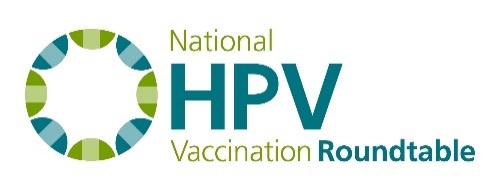 August 17, 2017, 3 p.m. ETBest Practices Task GroupATTENDEESCommittee Members: Paul Reiter (Chair), Mary Gerend, Melissa Gilkey, Rebecca Perkins Staff: Jennifer Sienko (ACS), Cecily Naron (Hager Sharp)DISCUSSION February Meeting Planning: Meeting Overview and Budget for Speakers The task group discussed plans for the next National HPV Vaccination Roundtable national meeting (February 27–28, 2018 in Atlanta, GA). Session topics will align with the gaps identified in the Best Practices paper as top priorities: social media and vaccine confidence, healthcare provider interventions, and system-level approaches.February 27 will be a half day of task group-specific work. On February 28, all attendees will meet for a full day.The Roundtable will likely only have budget to cover travel for up to five speakers who will not already be attending the national meeting. The goal is to narrow the list of speakers who are not Roundtable members and to identify members to serve as speakers when appropriate. If it is not possible to reduce to only five outside speakers, some funds may be able to be allocated (unconfirmed).Jennifer Sienko will check who has accepted the emailed “Save the Date” to get an idea of who will be attending the meeting.February Meeting Planning: Session 1—Social Media and Vaccine ConfidenceTop Gaps from ManuscriptHow to increase HPV vaccine confidence by intervening in social mediaHow to address rumors about HPV vaccine spread via social mediaHow to address parents’ concerns and hesitancy about HPV vaccinePreviously Identified SpeakersJohn Brownstein, PhD (Boston Children’s Hospital, Harvard University): Involved with the Vaccine Sentimeter, which is a publicly available platform for monitoring vaccination-related content on social mediaAdam Dunn, PhD (Australian Institute of Health Innovation, Macquarie University): Talk would be about where we can go with this field of research Eve Dubé, PhD (CHU de Québec-Université Laval Research Center): Extensive research on vaccine confidenceBeth Sundstrom, PhD, MPH (College of Charleston): Presented at NCI-designated Cancer Centers HPV Meeting on the use of dialogic strategies to increase engagement on TwitterDiscussionTo preserve funds, Roundtable members or staff will moderate sessions rather than engage the previously identified non-Roundtable members (Amy Pisani, Christine Vara).Paul Reiter will ask Adam Dunn to pre-record his talk to be played at the session then connect via Skype/phone to participate in the subsequent conversation.Paul will invite John Brownstein and Eve Dubé for the remaining two presentation slots.Allison Kennedy Fisher and Shannon Stokley, both based in Atlanta, were suggested as backup presenters. February Meeting Planning: Session 2—Healthcare Provider InterventionsTop Gaps from ManuscriptHow to encourage providers to attend in-clinic quality improvement interventions (e.g., AFIX)How to intervene with the entire medical team (e.g., physicians, mid-level providers, nurses, and front office staff)Previously Identified SpeakersAmanda Dempsey, MD (University of Colorado Denver): Motivational interviewing study that was recently completed (does not appear to yet be published), specifically on the MI training and implementationHuong McLean, PhD (Marshfield Clinic Research Institute): Improving Human Papillomavirus Vaccine Use in an Integrated Health System: Impact of a Provider and Staff Intervention. Journal of Adolescent Health. E-Pub ahead of print.Melissa Gilkey, PhD: Systematic review (and potential update) on provider communication about HPV vaccinationCynthia Rand, MD, MPH: Work with learning collaborative on HPV vaccinationSharon Humiston, MD, MPH: Work with AAPDiscussionMelissa Gilkey has accepted the invitation to present. As a Roundtable member, her travel will already be covered. The group agreed that people who will already be in attendance have done notable work in this area, so there is no need to invite outside presenters. Kristin Oliver and Marcie Fisher-Borne were named.Jennifer will send Paul the names of Roundtable members who have worked in this area and could possibly serve as presenters. February Meeting Planning: Session 3—System-level ApproachesTop Gaps from ManuscriptWhat is the impact of connecting immunization information systems to electronic health records and exchanging data bi-directionallyWhat are effective system-level changes in large health systems and hospitalsWhat are best practices for health insurers and plansWhat is the impact of quality standards (e.g., HEDIS)Previously Identified PresentersJane Zucker, MD, MSc (Assistant Commissioner for Immunization, New York City Department of Health and Mental Hygiene): Presented at NCI meeting on what NYC has done with their immunization registry and vaccine data. They have a citywide registry and linked VFC vaccine distribution to CIR reporting. They can do all sorts of things with the data—vaccine accountability at the dose level, track provider performance measures over time, enable geographic assessment of coverage by zip code, etc.  Anna-Lisa M. Farmar, MD (Denver Health Medical Center): Intervention in integrated urban safety net health system that involved “bundling” of vaccines, offering vaccines at every visit, and standing ordersAchieving High Adolescent HPV Vaccination Coverage. Pediatrics. Nov 2016, 138 (5) e20152653. Tracy Bieber, RN (Immunization Strategy Manager, Sanford Health in South Dakota): Lead of the Sanford Health Comprehensive Cancer Coalition HPV GrantIncreased vaccination in 7 Sanford Family Medicine Clinics using provider education, provider feedback, reminder system, and community education.DiscussionMary Gerend described Jane Zucker as an engaging speaker. There was a recommendation to contact Cynthia Rand about her learning collaborative work; she may be able to speak on systems rather than provider interventions.  Jennifer will send Paul the Health Net case study (how an insurer on the Roundtable raised rates in their network).Jamie Adamczyk is the new Roundtable member from Merck, and she may be able to provide guidance for this session. Jennifer will connect Paul with Jamie if he has questions that Merck could answer.FOLLOW-UP ITEMS AND ACTION STEPS•	Paul will invite the speakers discussed during the call and begin developing a list of internal candidates for the healthcare provider interventions session.Jennifer will check who has accepted the emailed “Save the Date.” Jennifer will send Paul the Health Net case study and the names of Roundtable members who could serve as presenters for the healthcare provider interventions session.Jennifer will connect Paul and Jamie if appropriate.The next task group call is scheduled for September 21 at 3 p.m. ET.